Первый год обученияИзготовление штурвала. Изготовление приборов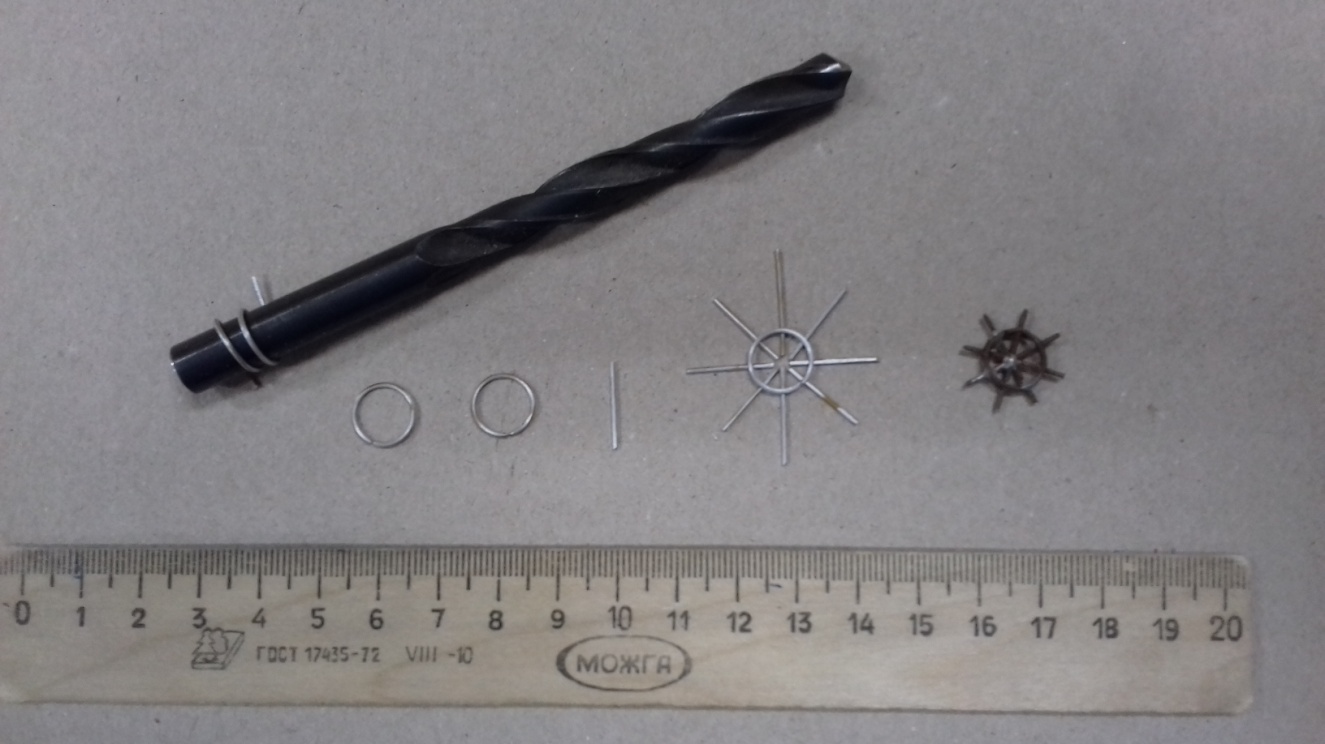 Для изготовления штурвала используют проволоку диаметром 1 мм. Из проволоки нарезаются восемь заготовок длиной 1 см, которые соединяются кольцами с помощью клея.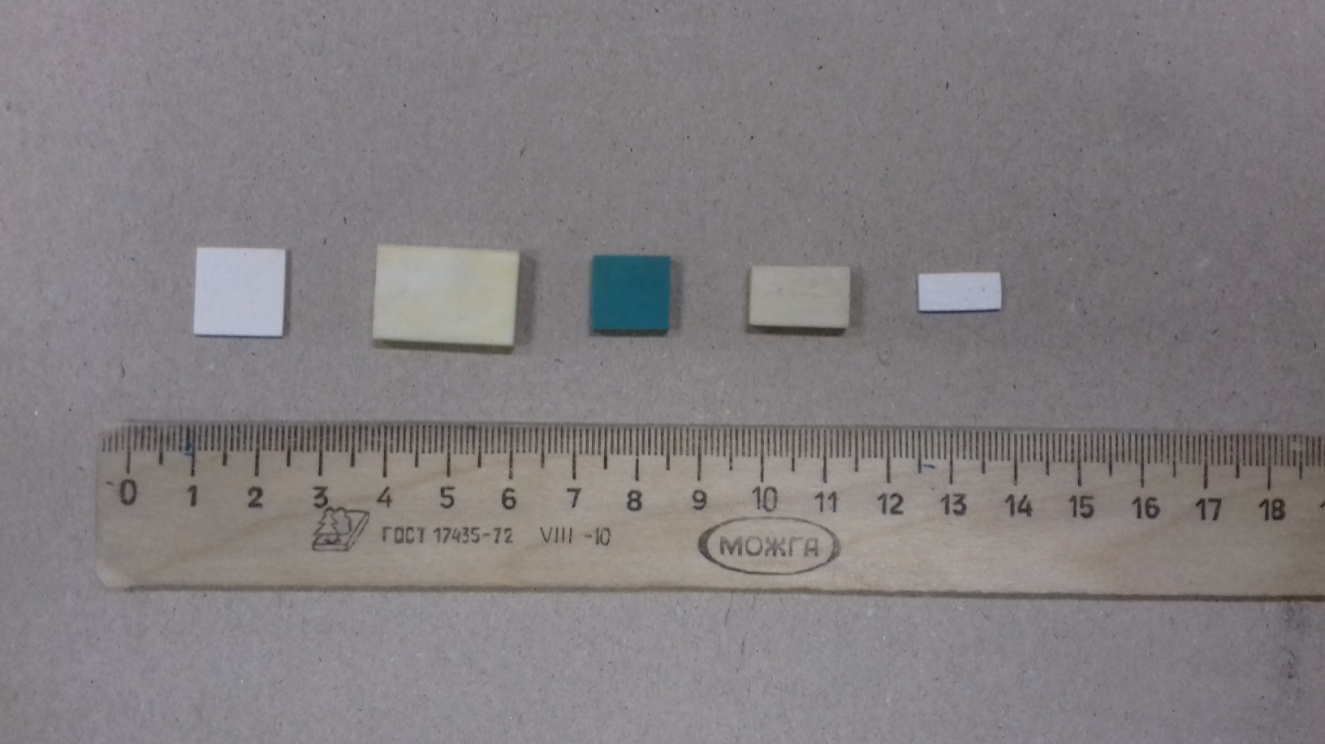 Приборы изготавливаются из пластмассы. Размеры произвольны.